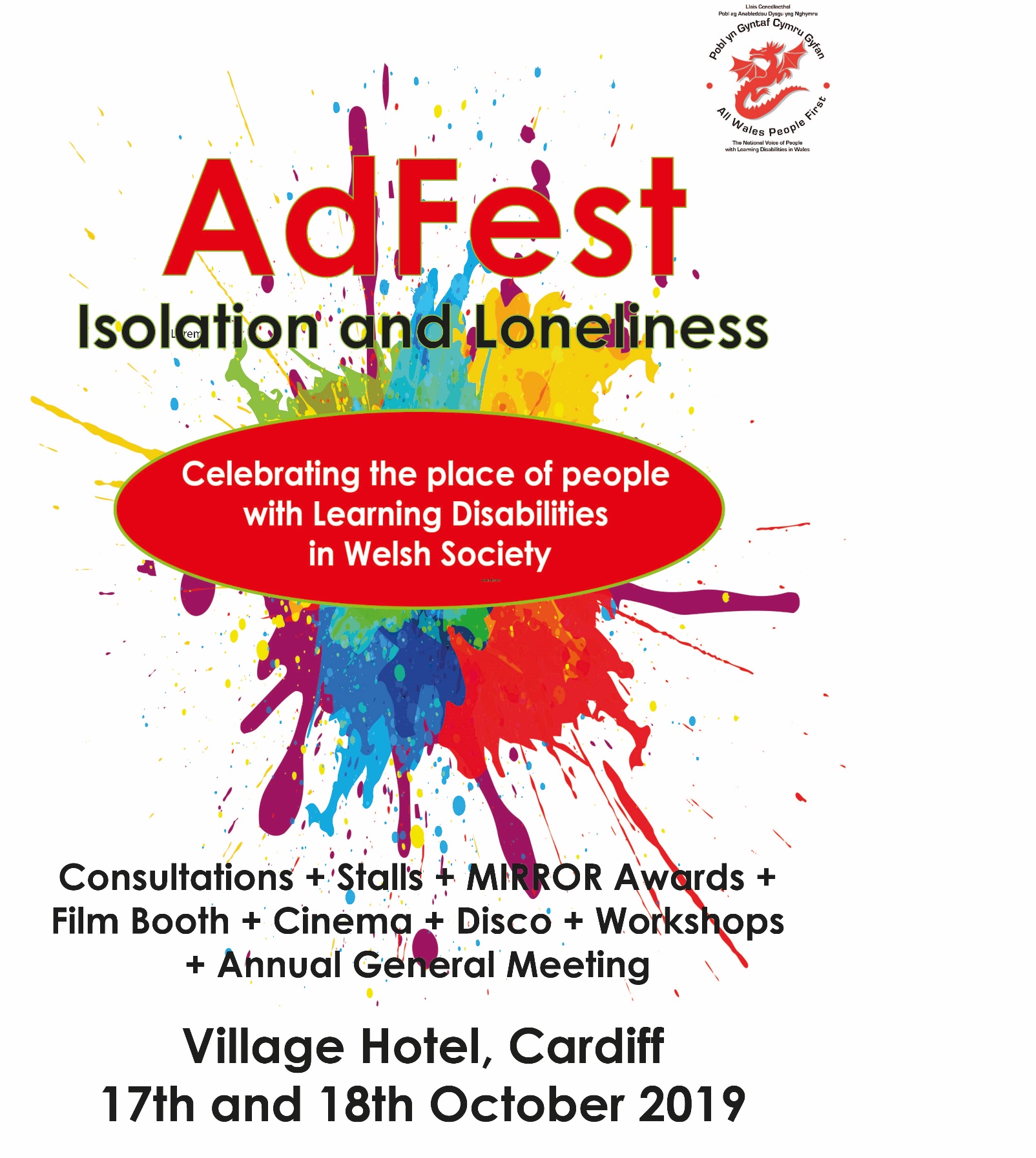 What’s includedResidential fee includes: Attendance, refreshments and lunch at the Annual Conference on Thursday 17th and Friday 18th October.Accommodation for Thursday 17th OctoberA set evening meal on Thursday 17th October Breakfast on Friday 18th OctoberAccommodation will be at the Village Hotel, CardiffYou will need to check out of your room by 10am on Friday 18th October.Day Delegate fee includes: Refreshments and lunch during the conference.PaymentCheques/ postal orders: to be made payable to All Wales People First Bacs payments to: Sort code 60-83-01 Account no 2038 5734Please return your booking form and payment to: AdFest 2019, All Wales People First, 61 Caerleon Road, Newport NP19 7BWOr email to Victoria@allwalespeople1st.co.uk Confirmation of your booking will be sent to you by 14th SeptemberThe closing date for bookings is 31st August. No bookings can be accepted after this date.Booking formBooking formPlease put an X in the box if your membership is up to dateI am a full member (with a vote) I am an associate member (support staff)   I am not a member Name of group or organisation Your name Your address Post code  Tel no Email address  Emergency contact name and telephone number Do you have any specific needs? Do you need papers in Welsh                    Do you need a hearing loop Do you need Large print 	          Do you need Easy Read ? Do you need a walk-in shower? Do you have any other access needs? Do you need a bedroom which connects with or is close to someone else? Write who here Do you need a specific diet? What are you applying for? Please put an X in the boxes to show us your choicesResidentialResidential 2 day conference, SINGLE room  Members £125.00  Non-members £140.00National Council representative £25.00Residential 2 day conference, SHARING a room Members £95.00 Non-members £110   National Council representative £25.00Write the name of the person you will share with here:Day delegateDay delegate on Thursday17th OctoberMembers £25.00 Non-members £32.00      Day delegate Friday 18th OctoberMembers £25.00 Non-members £32.00